VERBALE DEL CONSIGLIO DI INTERCLASSE/INTERSEZIONEA.S. 2023/24Verbale n. Il giorno ……, del mese di……………, dell’anno………, alle ore …………….., nei locali della Scuola ……………., si è riunito il Consiglio di Interclasse/Intersezione delle classi/sezioni….……… plesso…………………… per discutere i seguenti punti all’O.d.G.:1-2-3-Presiede la riunione ………………………………………………………….Assume le funzioni di segretario ……………………………………………..Risultano presenti i docenti ………………………………………………………………………………………Risultano assenti i docenti ………………………………………………………………………………………Si dichiara aperta la seduta. E’ presente inizialmente la sola componente docenti. Trattazione dei punti all’O.d.G.:La sessione prosegue alle ore…..……………………con la presenza anche della componente genitori. Sono presenti i rappresentanti dei genitori:Si procede con la trattazione dei seguenti argomenti:Esauriti i punti all’O.d.G. e tutti gli argomenti, è dichiarata chiusa la seduta alle ore …………..Il presidente                                                                                          Il segretario verbalizzante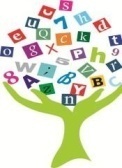 MINISTERO DELL’ISTRUZIONE E DEL MERITODirezione Didattica Statale I CircoloAgropoli (SA) MINISTERO DELL’ISTRUZIONE E DEL MERITODirezione Didattica Statale I CircoloAgropoli (SA) MINISTERO DELL’ISTRUZIONE E DEL MERITODirezione Didattica Statale I CircoloAgropoli (SA) 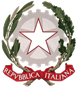 Codice Fiscale:81000750653 Codice Mecc.. : saee09900bCodice Fiscale:81000750653 Codice Mecc.. : saee09900bE-mail saee09900b@struzione.it              Sito Web: www.primocircoloagropoli.edu.itIndirizzo: Piazza della Repubblica, n. 1-84043-Agropoli (SA)Indirizzo: Piazza della Repubblica, n. 1-84043-Agropoli (SA)                     P.E.C.saee09900b@pec.istruzione.it                             Tel/Fax :  0974 - 823209Indirizzo: Piazza della Repubblica, n. 1-84043-Agropoli (SA)Indirizzo: Piazza della Repubblica, n. 1-84043-Agropoli (SA)